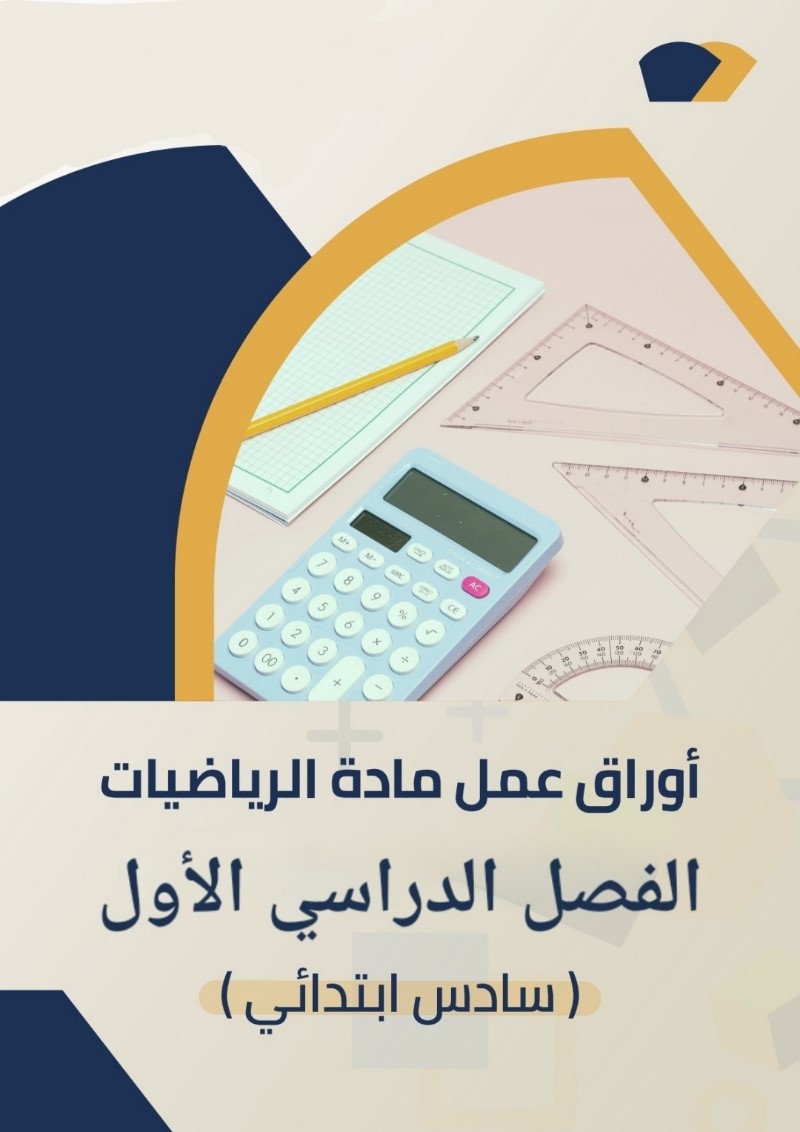 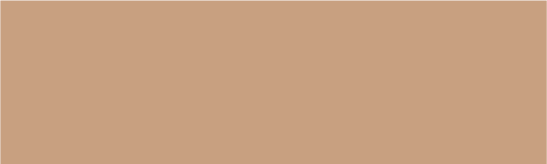 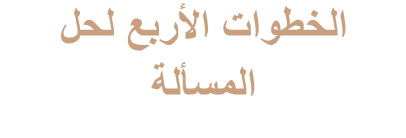 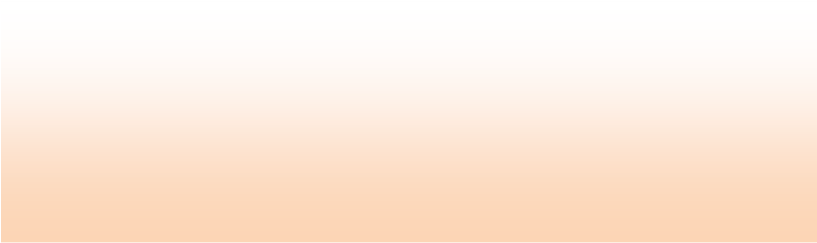 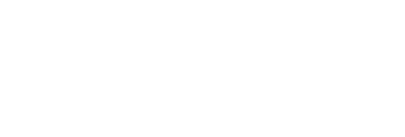 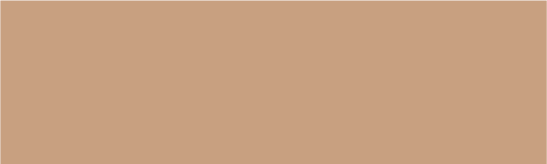 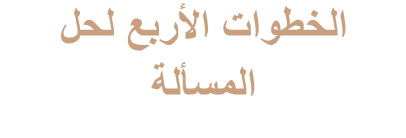 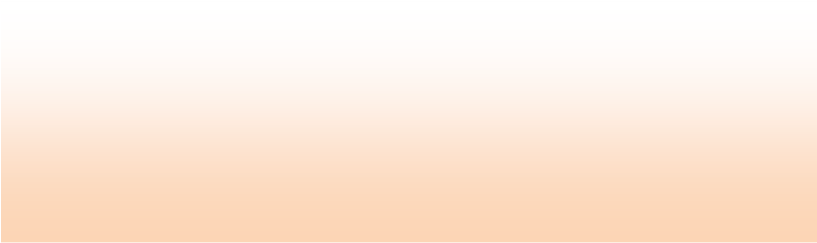 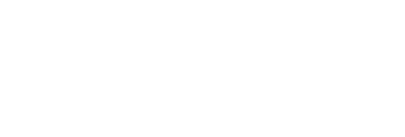 س1 قرأ سامي 47 صفحة من رواية يوم الأربعاء و 90 صفحة يوم الخميس . فكم صفحة يزيد مقدار ما قرأه يوم الخميس على ما قرأه يوم الأربعاء ؟  س2 يسبح علي 12 شوطا كل مساء من يوم السبت إلى يوم الأربعاء . فكم شوطا يسبح في الأسبوع  ؟ 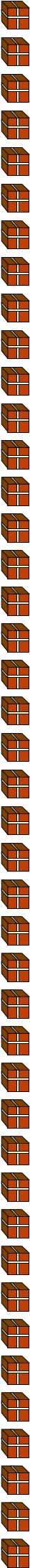 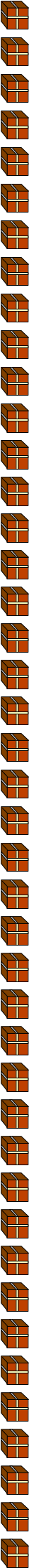 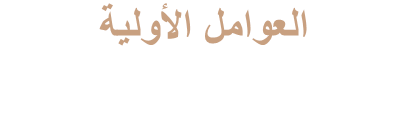 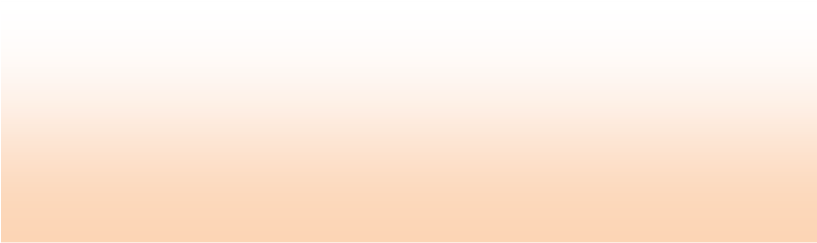 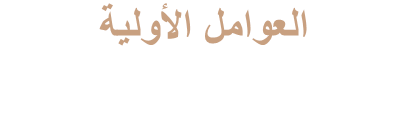 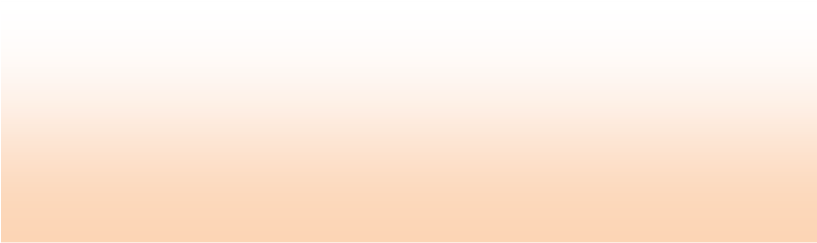    استعمل الجدول أدناه للإجابة على الأسئلة التالية :  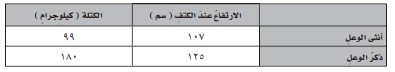 1/ أي الكتل و الارتفاعا ت المبينة في الجدول هي أعداد أولية  ؟ 2/ حلل العدد الذي يمثل كتلة أ نثى الوعل إلى العوامل الأولية  ؟ 3/ تبلغ كتلة الوعل الصغير عند ولادته 7 كيلوجرام تقريبا . فهل هذه الكتلة عدد أولي أم غير أولي  ؟ 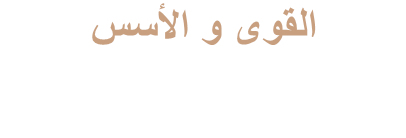 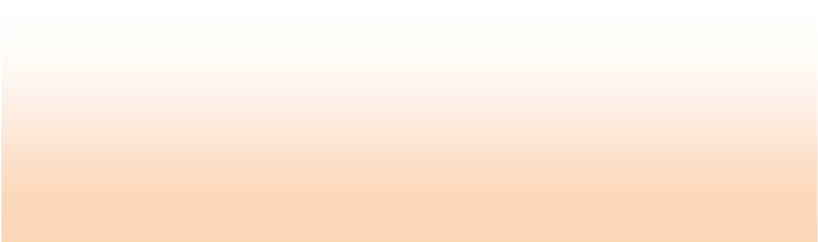 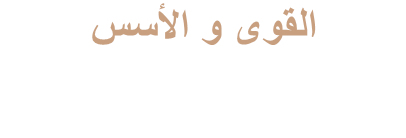 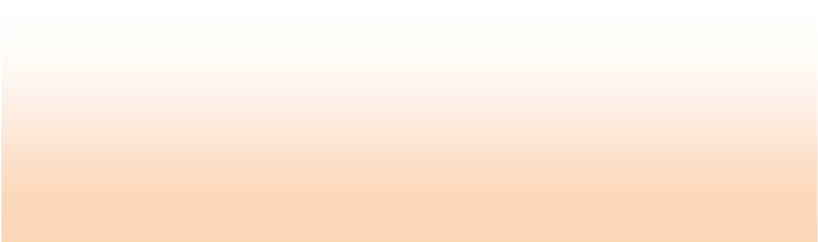 س1 حصل أحد المرشحين في الانتخابات على 410    أصوات . أكتب هذا العدد في صورة حاصل ضرب العدد في نفسه و أوجد الناتج  ؟ س2 يم كن إيجاد حجم القطعة أدناه بضرب طولها في عرضها في ارتفاعها . أ كتب هذا الحجم باستعمال الأسس  ثم أوجد قيمة ذلك ؟  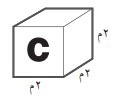 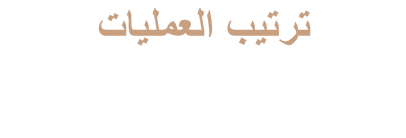 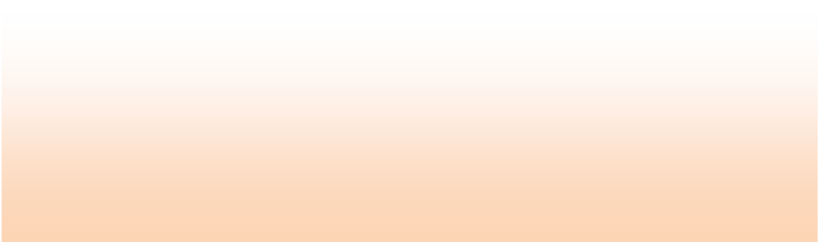 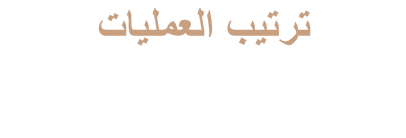 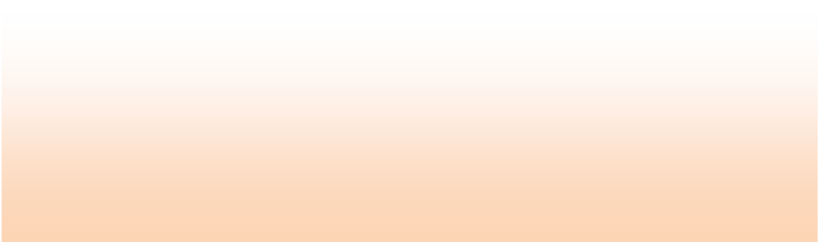 س1 أوجد قيمة كل عبارة مما يلي:     2 ÷ 6 + 42  2 × 6 +  27  9 –  2 × ) 7 –  15 ( ÷ 64س2 طلب حسام شطيرتين و علبة عصير . فإذا كان ثمن الشطيرة الواحدة 5 ريالات ، و ثمن علبة العصير ثلاث ريالات . أكتب عبارة تمثل ما دفعه حسام ثم احسب قيمة ذلك ؟  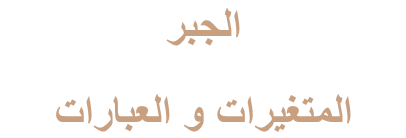 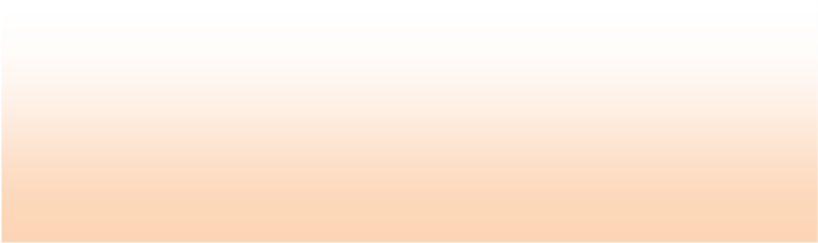 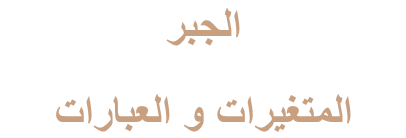 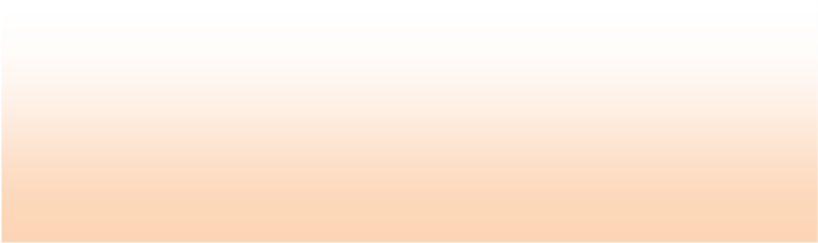 س1 إ ذا كانت م=  6 ، ن = 12 ، فاحسب قيمة كل عبارة مما يأتي:   م + 5                                                         ن – 7                       م × 4                                                      2ن  – 4      س2 يمكن إيجاد محيط مستطيل باستخدام الصيغة   2ل+  2ع  حيث ل تمثل الطول و ع تمثل العرض أوجد محيط مستطيل إذا كان ل = 6  وحدات و ع=  3 وحدا ت  ؟ 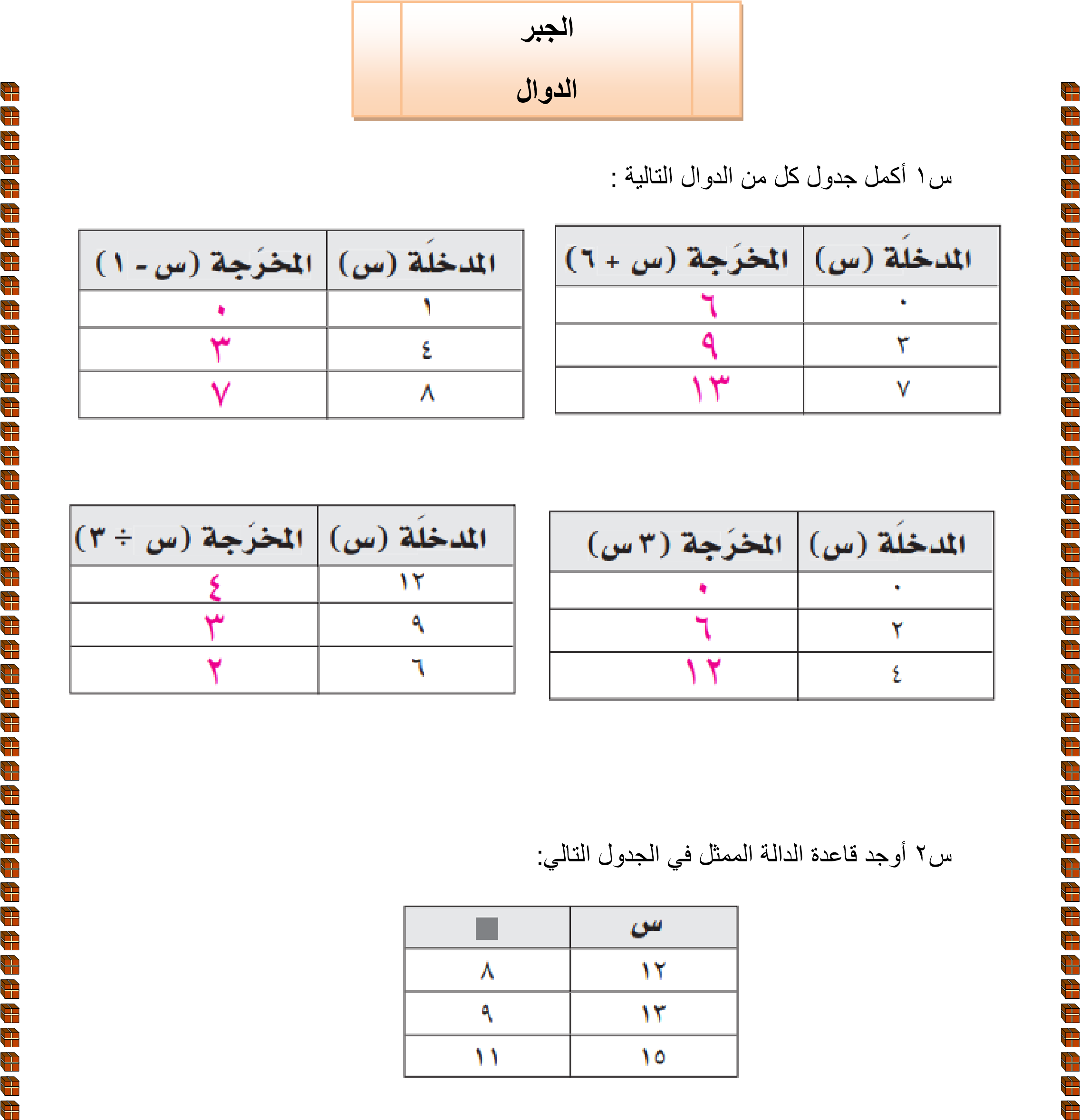 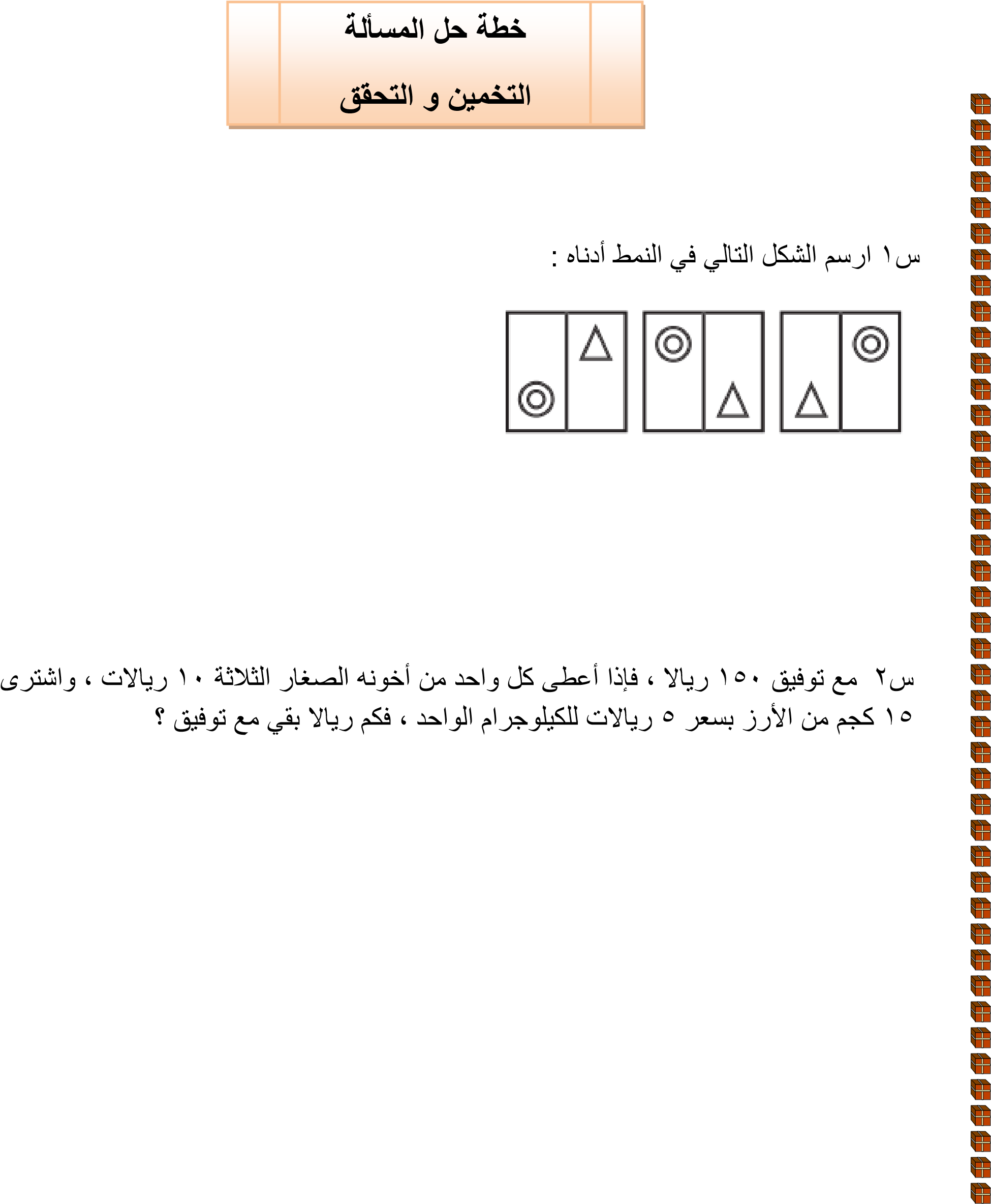 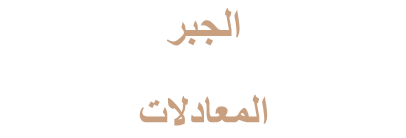 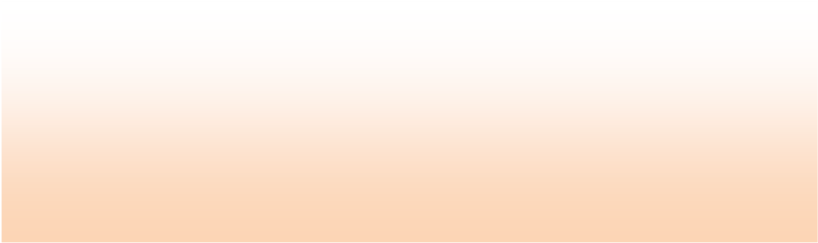 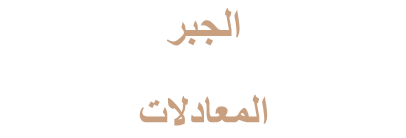 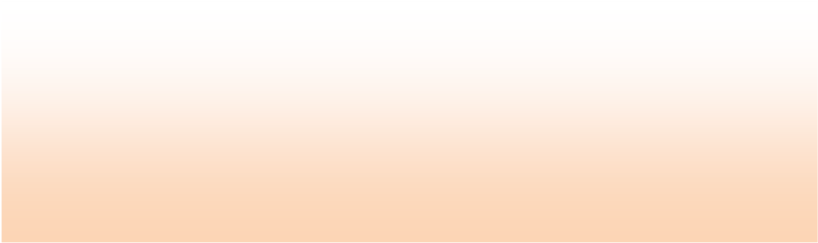 س1 حدد حل كل معادلة مما يأتي باستعمال القيم المجاورة لكل منها:   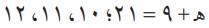 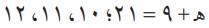 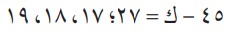 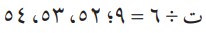 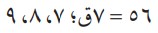 س2 حل كل معادلة مما يأتي ذهنيا:   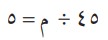 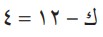 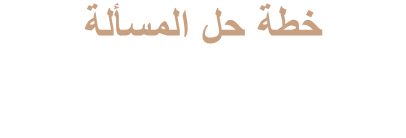 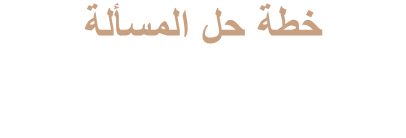 س1 يوضح الجدول أدناه الالعاب الرياضية المفضلة لدى طلاب أحد الصفوف كون جدول تكراري  بكم يزيد عدد الطلاب الذين يفضلون كرة السلة على الذين يفضلون كرة الطائرة  ؟ 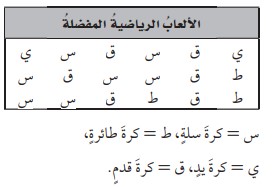   شجرة النخيل  ؟ 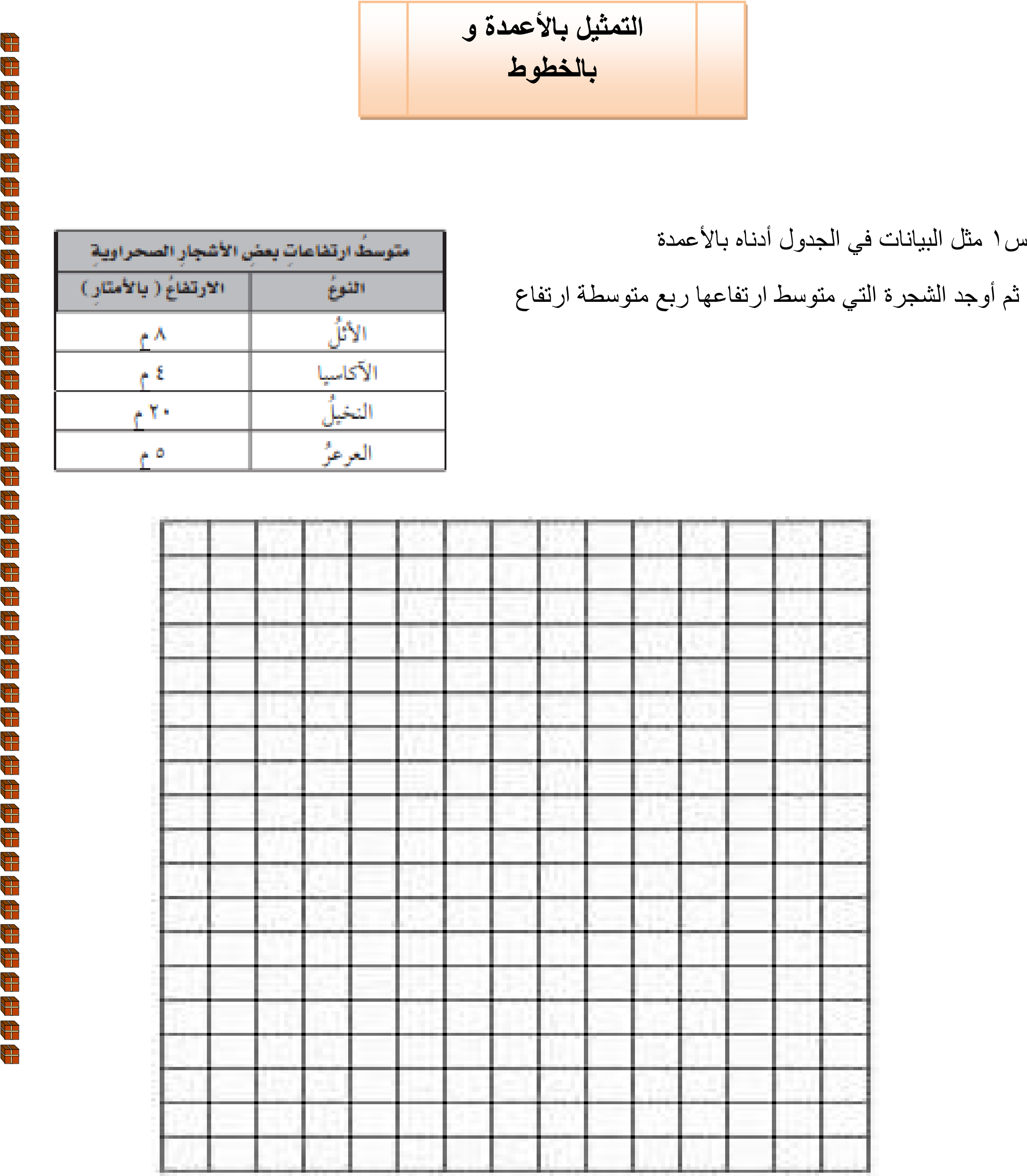 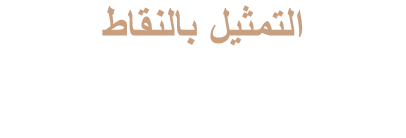 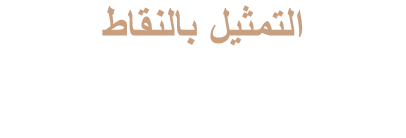 استعمل التمثيل بالنقاط أدناه الذي يوضح السرعة القصوى ) كلم / س ( لحيوانات متنوعة للإجابة عن الأسئلة التالية:   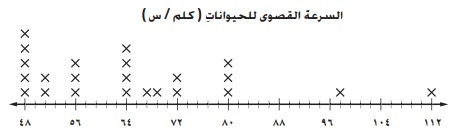 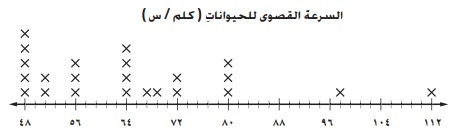 1/ ما عدد الحيوانات التي سرعتها القصوى 72 كلم / س  ؟ 2/ ما السرعة القصوى الأكثر تكرارا  ؟ 3/ما الفرق بين أعلى سرعة و أدناها  ؟ 4/ اكتب جملة تحلل فيها البيانات  ؟ 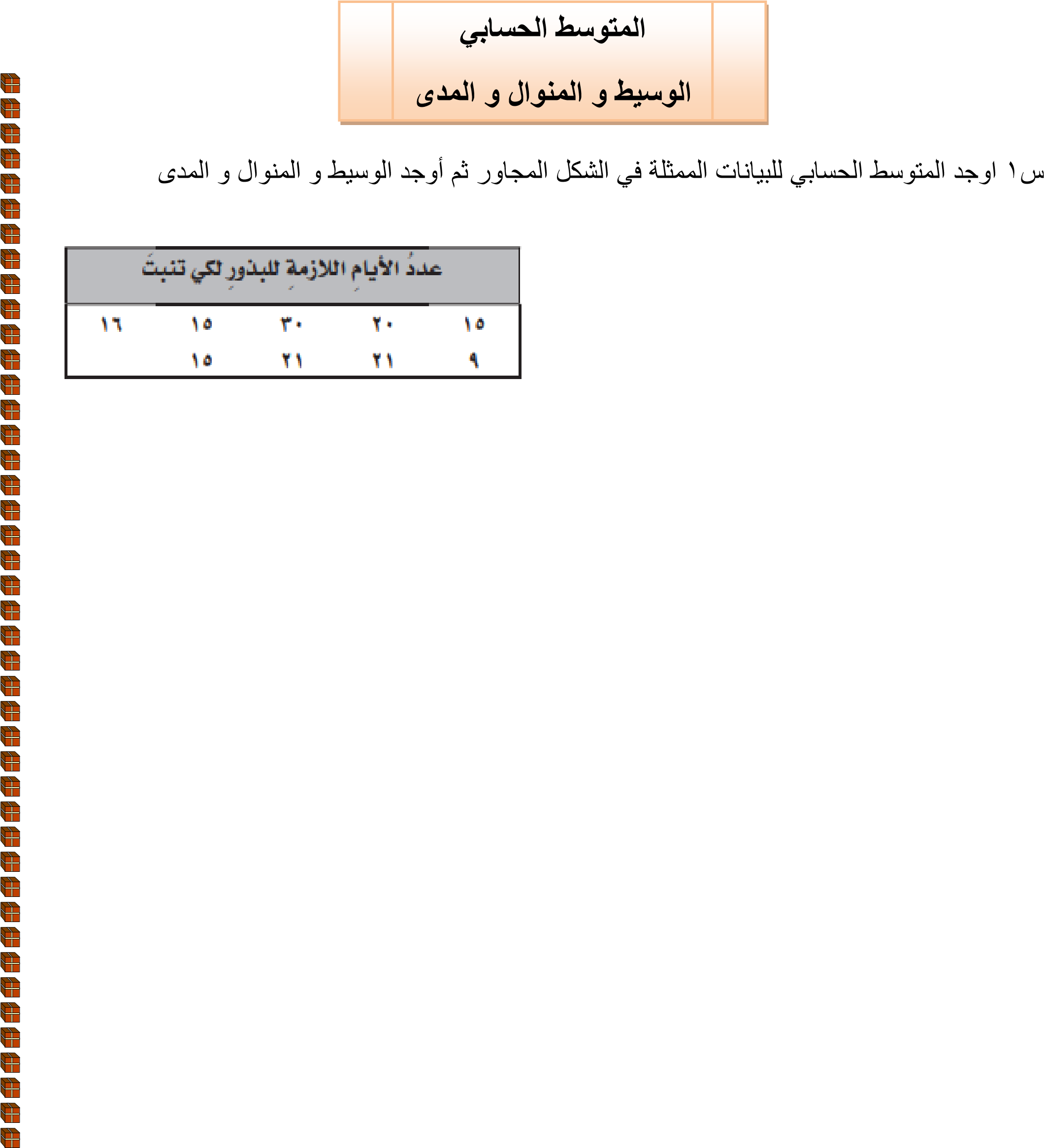 استعمل الجدول المجاور الذي يبين معدلات الفوز 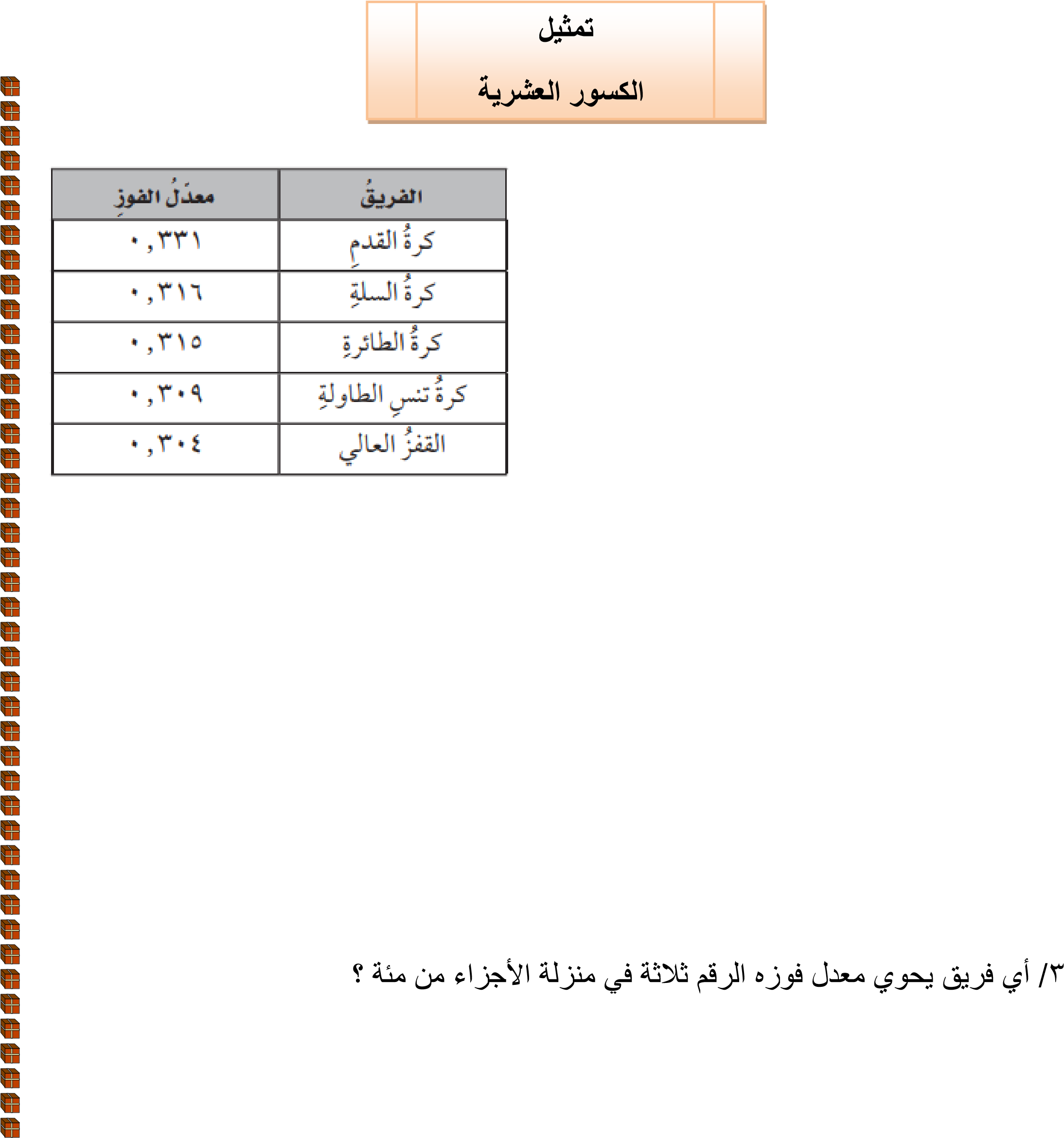 للفرق الرياضية التابعة للمدرسة لحل الأسئلة التالية :  1/ اكتب معدل الفوز لفريق كرة القدم بالصيغة اللفظية ؟  2/ اكتب معدل الفوز لفريق السلة بالصيغة التحليلية ؟  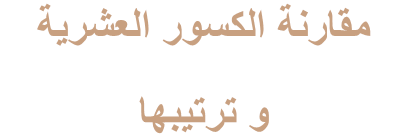 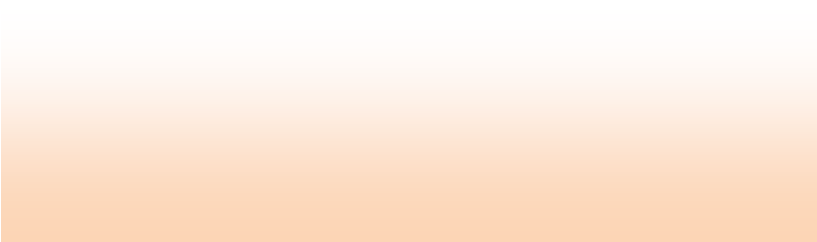 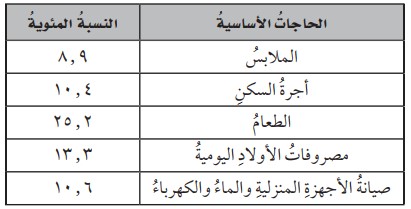 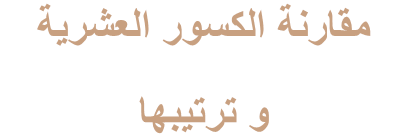 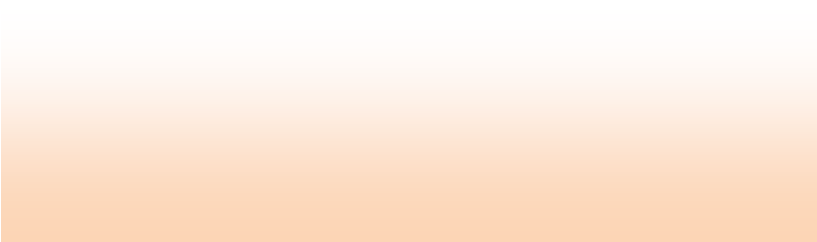 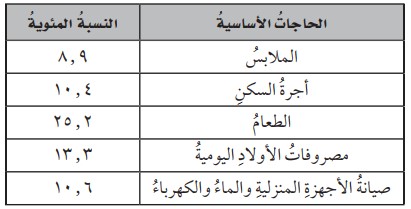 استعمل الجدول لحل الأسئلة التالية:  / قارن بين نسبتي الصرف على الملابس و مصروفات الأولاد اليومية . ايهما أكبر ؟  / قارن بين نسبتي الصرف على أجرة السكن و صيانة الأجهزة . ايهما أكبر ؟  / أي الحاجات الأساسية في الجدول كانت نسبة الصرف عليها أكبر ؟  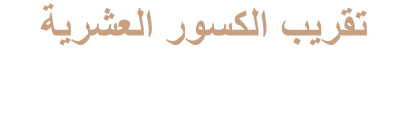 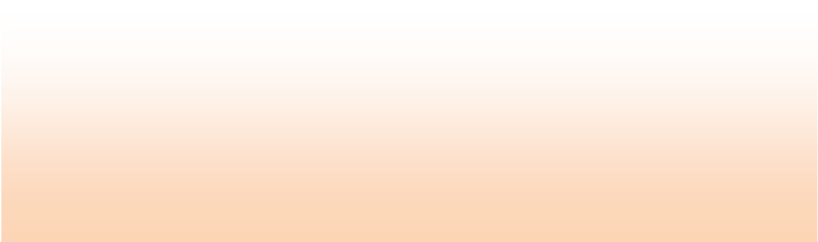 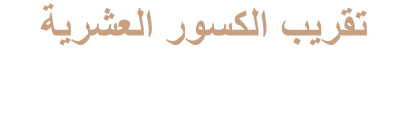 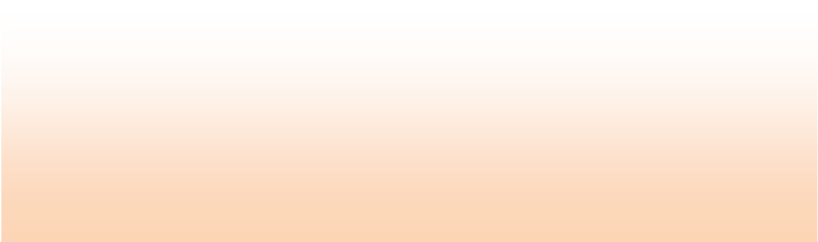 يبين الجدول الآتي كتل بعض الطلاب بالكيلو جرامات  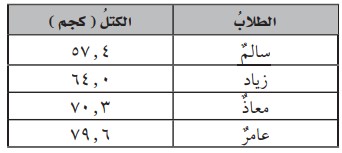 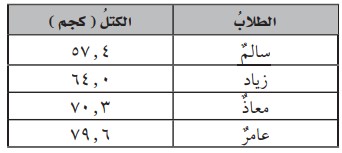 1/ قدر كتلة عامر إلى أقرب عشرة ، ثم إلى أقرب عدد كلي ؟  2 / قرب كتلة سالم إلى أقرب عشرة ، ثم إلى أقرب عدد كلي ؟  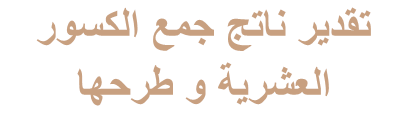 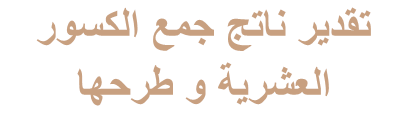 استعمل الجدول أدناه الذي يبين بعض مجالات توزيع دخل أحمد الشهري لحل الأسئلة التالية  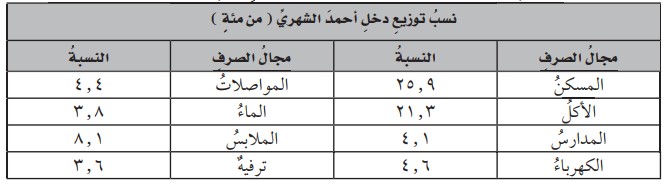 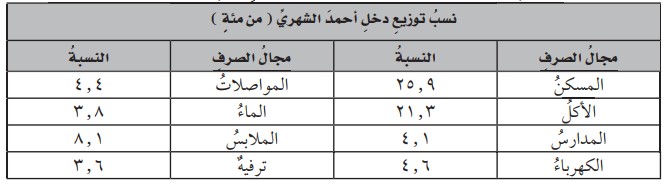 قدر ناتج مجموع النسب في مجالات : المدارس و الماء و الترفيه و المواصلات مستعملا طريقة  تجمع البيانات  قدر الزيادة في نسبة مجال الأكل على نسبة مجال الكهرباء مستعملا التقريب  قدر مجموع الصرف على مجالي المسكن و الترفيه مستعملا التقدير للحد الأدنى  